NE ATLANTIC MARINE BIOLOGICAL AQC SCHEME COMMITTEE MEETING 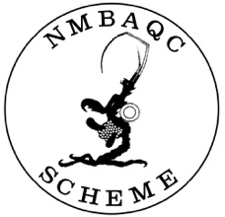 Annotated Agenda and minutes – 28th of July 2022 10.00 - 13.00https://zoom.us/j/92474342545?pwd=cHJBR2xVdmM2MkF3R3I0N2lHcUFLQT09Confirmed Attendees: David Johns (DJ, MBA, Chair), Graham Phillips (GP, EA, Finance Manager), Claire Mason (CM, CEFAS, PSA Technical Manager), Myles O’Reilly (MoR, SEPA, Invertebrates Technical Manager), Claire Taylor (CT, MBA, Technical Secretary), David Hall (DH, APEM Ltd, Benthic Invertebrates), Ross Griffin (RG, Ocean Ecology, Contractors Rep), Matthew Green (MG, NRW, Senior Marine Monitoring Ecologist), Soren Pears (SP, APEM Ltd, Principle Biologist) and Alex Callaway (AC, AFBI, Senior Scientific Officer) Apologies: James Albrecht (Epibiota Technical Manager) and Debbie Walsh (APEM Ltd)Actions Arising from Previous Meeting (ALL)Epibiota:JOC to look at adding results/reports onto the website. JOC has started to put this together. Action: to update onto new website – Further Action: DJ to chase JAMiscellaneous:New Teams Channel: Action: All members to check that is it working OK and access is provided.  RG sent instructions of how to view the channels. Any amendments/thoughts please let JOC/RG know.  Completed – Update: RG advised to set up teams as a desktop app for one group (own organisation) and other group (JNCC/NMBAQC) as a separate web browser in order to receive notifications. This is because JNCC are administrators with committee members as general users.Specimen Collections: Action: MG/RG to arrange separate meeting with JOC, CM, PM and DJ to discuss. CM to raise this within Cefas to see if this can be looked at. Could also work together with NRW. See AOB for further discussion.An updated UKTAG IQI workbook for use in fish farm industry is almost available. It is hoped to be signed off in early December after an advisory group water framework meeting. Action: GP to issue once available. MoR advised there will still be limitations. Action: MoR to consult with RG/GP. Update:  GP to make available when finalised (currently out for feedback). Further update:  GP to have completed by the next committee meeting.Brief discussion about recording litter in benthic grab samples. Action: DJ to send CPR Survey plastics protocol to NRW. CompletedWebsite:Action: CM to ask Cefas if we could get any analytical stats i.e. what pages are the most popular? CT met with Aaron from CEFAS and training given.  Cefas need to link up the website with google analytics today or tomorrow.Approval of April Meeting Minutes (DJ/CT) ApprovedEpibiota update (JA) – awaiting updatePhytoplankton update (RS)The IPI programme is already up and running. This year we have approximately 80 analysts, less than I expected. Obviously, the large number of analysts from last year is related to not having an exercise in 2020. Furthermore, there have been changes with some laboratories that have been participating for years but not this year for the first time. I do not know what this signifies yet, whether there is a change to the periodicity to which laboratories want to participate in the PT scheme or there are other internal reasons I am not aware of.I suppose, we will have a better idea next year whether this is just a blip, an effect of not having the 2020 exercise or something different.Anyway, all materials were shipped at the beginning of July and the exercise is underway. We are slightly delayed with the Oceanteacher exercise and this should be ready in August. Results to be back by the end of September.One problem that has arisen this year are that packages sent to EU laboratories have been charged customs duty. This includes all packages and even 'non-commercial' invoices, as is our case. It is generating some problems with laboratories, which did not envisage these extra payments. I haven't asked yet, but I wanted to ask what is the situation in the UK with these packages? I imagine customs duty is applied there. This was discussed, with DH advising APEM have seen an increase in costs and important to ensure there is a commercial invoice.  Also experiencing delays in customs and have switched to using formaldehyde rather than alcohol.This year we will have a workshop in Denmark again but we have not set a date yet. This is likely to be at the end of November, beginning of December.Priorities to HBDSEG (DJ).DJ advised there was a meeting last week and the Natural Capital programme is looking at filling monitoring gaps.  Part of the plan is for us to make sure any new monitoring is aligned with NMBAQC protocols (i.e. check for new methodology) – ACTION DJ to keep watch.  eDNA was also discussed and this is an area that is growing quickly.  It was discussed by the committee - do we need eDNA as another component? What involvement does NMBAQC play in this?  Whilst many labs now participate in eDNA, there is no one undertaking QA/QC. Action: DJ to mention this area is being looked into at next HBDSEG meeting and for the committee to let DJ/CT know if they are aware of any experts in this field of work. CM may have contact in Weymouth and there was a meeting to discuss community eDNA which she will try to get minutes from. DJ to follow up with HVR on JNCC work in this area.PSA update  (CM/SP)2021-22, Year 28Subscriptions 6.2 2021-2022, Year 28 OperationsAll circulations of PS exercises were distributed in line with the 2021-2022 timetable (available below). Returns and results are summarised in the table below.Issues arisingAll PS and PS-OS exercises are now complete - other than the communicated non-participation two other PS-OS participants did not send any data or samples. Batch 1 PS-OS Reports were delayed by 1 week from published deadline due to delays in the receipt of data from the AQC laboratory, but reports were distributed the same day the data were received.Statements of Performance will be produced the week ending 15th July and then sent to David Johns and Claire Mason to review, providing there are no issues these will be sent to participants by the end of July. Action: SP to resend. Post meeting note: Action completeOther newsLydia McIntyre-Brown returned from maternity leave on 11th July 2022 and will be reprising her role as Scheme Administrator for the PS component going forward. Action: CT to see if LMB can be added to teams groupParticle Size Component 2021-2022 Timetable (Scheme Year 28)MoR advised SEPA signed up but never actually did anything with the samples.  Soren advised these could be disposed of.Benthic Invertebrate update (DH/MOR) 2021-22, Year 28 SubscriptionsSome adjustments (reductions) have been made to the subscription levels following clarification of final subscription requirements (shown in red text below).7.2 2021-2022, Year 28 OperationsBenthic Invertebrate exercises are being distributed in line with the 2021-2022 timetable (available below). Returns, results and exercise status details are summarised in the table below.*now 28/31 for OS77-79 and 57/84 for samples received.Issues arisingTimetable overrunsRTB62 & TDP scheduleDue to a sudden and serious illness involving a key technical specialist at APEM the RTB (RT62) and TDP work packages did not progress according to the original schedule. However, I am pleased to report that the individual concerned has made an excellent recovery to good health recently and these work packages are now being progressed.  Update : RT 62 to soon to be ready for uploading onto website.OS & LR submissions scheduleSeveral participants are experiencing/reporting significant workloads and resourcing issues post the pandemic lockdowns and, as such, the LR and OS modules have extended deadlines to facilitate maximum participation levels. Taxonomic Discrimination Protocol (TDP) DevelopmentTDP development draft version (and TDP spreadsheet) was circulated to the scheme participants and appropriate Committee members for comment (16/11/21). We are still awaiting feedback ahead of producing a finalised Version 1 for upload to the scheme website. Project milestones:first draft shared with NMBAQC Scheme participants and initial comments requested before 2021-year end;Ring Test Bulletins going forwards (RT61 onwards) now include notes regarding the TDP, where relevant;publication of first draft TDP (overview, family level, one family to species level) on Scheme website;workshop to agree family level TDP;completion of provisional TDP to species level for all groups;circulation of each provisional species level TDP for participant feedback;workshops or feedback to resolve species level TDP for each group;publication of full TDP (overview and all taxa) on Scheme website.Outstanding issuesSample Distribution IssuesNo update/response, to date: Unfortunately, there was a failed delivery of RT62 to a participant based in Tenerife. Material could not be delivered in alignment with the exercise deadlines, so the options of a credit note for 2022/23 participation has been offered alongside re-attempting delivery and ‘unofficial’ participation/reporting for this exercise.  Invertebrate Component 2021-2022 Timetable (Scheme Year 28)DH advised of interest in joining from several Black Sea countries (MBA has also been approached) who are also keen to participate in workshops.  DH is looking to undertake beginners workshop (s), dependant on demand, in August/September and to organise an expert workshop, which will maintain and enhance current skill levels.  Both will be run as NMBAQC workshops and details sent via mailchimp in due course. MoR also has three starters who may look at attending.    Macroalgae update (CY) 2021-22, Year 28Subscriptions8.2 2021-2022, Year 28 OperationsAll circulations of MA exercises will be distributed in line with the 2021-2022 timetable (available below). Returns and results are summarised in the table below.8.3 Issues arisingThe previous ring test, RT12 2021, used Lab Code MA28** it was therefore decided to avoid confusion for labs that had previously participated to use MA29** for these Year 28 ring tests and to amend this issue in the following year.All MA (OMB and OMC) exercises are now complete. One participant signed up for both OMB and OMC but did not send any data or samples and provided no communication. Due to an error in the provided participant contact details one participant did not receive either the OMB or OMC exercises until after the final report was issued. The details have now been updated for any future participation. The participant was provided with the exercise material for an internal/unofficial comparison if they chose to do so.Macroalgae Biomass and Percentage Cover Component 2021-2022 Timetable (Scheme Year 28)Action: DJ to contact CY to see if she will be able to attend the next committee meeting.MoR raised the importance of keeping terminology consistent – there was too much discrepancy with the use of component/module/exercises. This may need looking at on the macroalgae section of the website.  Action: CT to contact CY.Fish update (JE/DW)DH advised all Year 28 fish work has been completed and the annual report signed off by JE.  SOPs are also completed and the team are getting prepped for next year’s ring tests.Zooplankton Update  The next ring test will be held later in the year with the MBA lab currently gathering specimens.  Awaiting report from last ring test – still with CPR Senior Analyst.AOBContractor Questions (RG):RG had one question concerning keys which maybe a recurring issue.  Action: RG to respond, asking for further information and clarification.  Action: DH/MoR/GP may need to revisit taxonomic literature and updateFrom CM:Short review of updated NMBAQC website for next Bulletin of the Porcupine Natural History Society for raising NMBAQC profile – December next edition. Action: Paragraph needed and CM to find out deadline from Laura Hanley.From MoR:eDNA sampling/analysis – this is a major emerging biological field with huge QA issues.  Does NMBAQC intend to delve into this area?  If not then who provides guidance on QA etc? See page 3 for discussion.Did we agree to develop an NMBAQC standard Species List for shelf Fauna and Flora with associated codes for MCS, IQI, Aphia, NBN etc?  This would facilitate data exchange among CMAs, contractors, DACs etc?  However, could be quite a big undertaking to establish and maintain such a list. MG advised it was agreed that the species list was to be updated periodically on NMBAQC website.Can we generate some guidance justifying the continued use of formaldehyde as a fixative for fauna – on our website or perhaps attached to an updated Macrofauna PRP?  This could avoid us repeatedly having to clarify this issue following internal Health & Safety reviews. This was discussed by the committee, and was felt it was not our place to provide Health and Safety guidance.  Perhaps we could point organisations to the 2014 ISO guidelines/QA standards on our website.  The experience of the committee is there is no real alternative to formalin as a fixative.  Website Tweaking: Is triple bar menu icon intuitive?  Text for links appears too faint and needs to be bolder to stand out.  Under Useful Links page there is no link provided to the various CMAs that sit on the committee. The Search Icon seems to just take you to Google – how can we search within the website? Would like to have the 5% external QA guidance somewhere on the website but can’t find it anywhere?  Need to generate a paragraph re-iterating this.  We don’t cover QA of Seabird or Marine Mammal communities but there is no signpost to who covers these on the website.Action:  CT to set up a ‘clinic’ for members towards the end of summer to contact her live to discuss amendments/additions/tweaks etc.From CM/MG: The different types of manufacturers used in the PSA was discussed and if using different machines, did this highlight a difference in results?  CM said machines should be broadly comparable in their results and needs to be made clear in the metadata what instrument was being used.  CM to think about, particularly concerning chemistry projects which was not previously an issue.From MG:Specimen Collections was discussed and specifically how NRW retain a reference collection with the Museum of Wales, who have one specimen from every one of their surveys.  This now needs  streamlining, with space and finances needing to be considered. MG is looking at criteria for deciding what is retained:  first record of specimen, taxa which are difficult to ID, taxa often absent, species of concern etc and wanted to know what others did.  DJ advised the MBA has found it hard to secure funding for their curation projects.DONM: tba, likely Oct/Nov 2022Last Meetings Actions (summarised below on the agenda)ALLMinutes of the last meetingCT              Approval of March meeting minutesDJ/CMEpibiota updateJAPhytoplankton update  RSPriorities to HBDSEGDJPSA update CM/LMBBenthic Invertebrates update DH/MoRMacroalgae updateCY/SPFish updateJE/DHZooplankton updateDJ/CTAOB ALLFinance update* ConfidentialGPLabCodePS80/81PS82/83PS-OS22/23/24PSA_2801111PSA_2802111PSA_2803111PSA_2804111PSA_2805111PSA_2806111PSA_2807111PSA_2808111PSA_280911-PSA_281011-PSA_281111-PSA_281211-PSA_281311-PSA_281411-PSA_281511-PSA_2816--1PSA_2817--1PSA_2818111PSA_2819--1PSA_2820--1PSA_2821--1PSA_2822--1PSA_2823--1PSA_2824--1PSA_2825--1PSA_2826--1PSA_2827--1PSA_2828--1PSA_282911-PSA_283511-Total (change from last year)18 (+1)18 (+1)(+9)ExerciseStatusReturns / CommentsPS80Samples distributed: 08/10/2021Fines Test PS80Sample deadline: 03/12/2021PS80Interim reports issued: 22/12/2021Final reports issued: 21/01/202214 out of 18 returned results1 communicated non-participationPS80Exercise complete3 non-communicated non-participationPS81Samples distributed: 08/10/2021Diamicton TestPS81Sample deadline: 03/12/2021PS81Interim reports issued: 22/12/2021Final reports issued: 21/01/202114 out of 18 returned results1 communicated non-participationPS81Exercise complete3 non-communicated non-participationPS82Samples distributed: 19/11/2021Mud/Sand TestPS82Sample deadline: 14/01/2022PS82Interim reports issued: 28/01/2022Final reports issued: 25/02/202216 out of 18 returned results2 non-communicated non-participationPS82Exercise completePS83Samples distributed: 19/11/2021Gravel TestPS83Sample deadline: 14/01/2022PS83Interim reports issued: 28/01/2022Final reports issued: 25/02/2022Exercise complete16 out of 18 returned results2 non-communicated non-participationPS-OS22-24Samples request sent: 08/10/2021PS-OS22-24Batch 1Data submission deadline: 05/11/2021Sample submission deadline: 10/12/2021Reports Issued: 01/04/2022Exercise complete18 out of 21 data sets submitted54 out of 63 samples selected54 out of 63 samples received18 out of 21 reports sent1 communicated non-participation2 non-communicated non-participationPS-OS22-24Batch 2Data submission deadline: 25/03/2022Sample submission deadline: 15/04/2022Reports issued: 30/06/2022Exercise complete18 out of 21 data sets submitted54 out of 63 samples selected54 out of 63 samples received18 out of 21 reports sent1 communicated non-participation2 non-communicated non-participationModule / ExerciseEventDatePS80 & PS81Samples distributed08/10/2021Results deadline03/12/2021Interim reporting deadline22/12/2021Final report deadline21/01/2022PS82 & PS83Samples distributed19/11/2021Results deadline14/01/2022Interim reporting deadline28/01/2022Final report deadline25/02/2022PS-OS22–24Request for sample data distributed08/10/2021Batch 1Data submission deadline for sample selection05/11/2021Selected samples submission deadline10/12/2021Interim report final deadline (for samples received before 10 December 2021)25/03/2022Batch 2Data submission deadline for sample selection25/03/2022Selected samples submission deadline15/04/2022Interim report final deadline01/07/2022Annual ReportAnnual report deadline29/07/2022WorkshopTBCLabCodeRT61/62LR26OS77/78/79               BI_2801111BI_2802111BI_2803111BI_28041-1BI_28051-1BI_280611-BI_280711-BI_28081-1BI_280911-BI_28101-1BI_28111-1BI_28121-1BI_28131 --BI_28141--BI_28151--BI_28161--BI_28171--BI_28181--BI_28191--BI_28201--BI_28211--BI_28221--BI_28231--BI_2825--1BI_2826--1BI_2827--1BI_2828--1BI_2829--1BI_2830--1BI_2831--1BI_2832--1BI_2833--1BI_2834--1BI_2835--1BI_2836--1BI_2837--1BI_2838--1BI_2839--1BI_2840--1BI_2841-11BI_2842--1BI_2843--1BI_2844--1BI_2845--1BI_2846--1BI_2847--1BI_2848--1BI_2849--1° (change from 2021/22)23 (+1)6 (-)(+3)ExerciseStatusReturns / CommentsRT61Specimens distributed 08/10/21;Submission deadline 03/12/21;Interim reports issued 15/12/21;Ring Test Bulletin reported 07/01/22;Exercise completeGeneral Ring Test; 20 out of 23 subscribing labs participated; 21 data sets received, inclusive of multiple analyst entries.RT62Specimens distributed 19/11/21;Submission deadline 14/01/22;Interim reports issued 31/01/22;Ring test Bulletin deadline 25/02/22;Exercise in progressTargeted Ring Test – Gastropoda19 out of 23 subscribing labs participated; 21 data sets received, inclusive of multiple analyst entries.LR26Request for specimens distributed 08/10/21;Submission deadline 28/01/22;Interim reports deadline 18/03/22;LR Module Summary Report deadline 25/03/22;Exercise in progressThree of six sets of specimens received to date; one late submission awaited; one reportedOS77-79Sample data requested 08/10/21;Data submission deadline Batch 1 05/11/21;Sample submission deadline Batch 1 10/12/21;Interim report final deadline Batch 1 25/03/22;Data submission deadline Batch 2 25/03/22;Sample submission deadline Batch 2 15/04/22;Interim report final deadline Batch 2 01/07/22;OS Module Summary Report deadline 15/07/22;Exercises in progress26* out of 31 datasets received; 50* out of 78 requested samples received, including 4 samples for external audit; 3 samples complete/reported to date (multiple samples in progress) Module / ExerciseEventDateRT61 - GeneralSamples distributed08/10/21Results deadline03/12/21Interim reporting deadline10/12/21Final report deadline24/12/21RT62 - TargetedSamples distributed19/11/21Results deadline14/01/22Interim reporting deadline28/01/22Final report deadline25/02/22LR26Protocol and request for specimens distributed08/10/21Specimen submission deadline28/01/22Interim reports deadline18/03/22LR summary report deadline25/03/22OS77–79Request for sample data distributed08/10/21Batch 1Data submission deadline for sample selection05/11/21Selected samples submission deadline10/12/21Interim report final deadline (for samples   received before 22 October 2021)25/03/22Batch 2Data submission deadline for sample selection25/03/22Selected samples submission deadline15/04/22Interim report final deadline01/07/22OS summary report deadline15/07/22Annual ReportAnnual report deadline29/07/22Workshop – expertsVenue TBCTBCWorkshop – beginnersTBC – subject to demandTBCLab CodeRt13 OMCRT13 OMBMA_290111MA_290212MA_290312MA_290411MA_290511MA_290611MA_290711MA_290811MA_290911MA_29101-MA_29111-MA_291211Total (change from last year)11 (+4)(+6)ExerciseStatusReturns / CommentsRT13 OMCSamples distributed: 24/01/2022RT13 OMCSample deadline: 04/03/2022RT13 OMCInterim reports issued: 01/04/2022Final reports issued: 22/04/20221 non-communicated non-participation1 * see Issues arisingRT13 OMCExercise complete9 out of 11 returned resultsRT13 OMBSamples distributed: 24/01/2022RT13 OMBSample deadline: 04/03/2022RT13 OMBInterim reports issued: 01/04/2022Final reports issued: 22/04/20221 non-communicated non-participation2 *see Issues arisingRT13 OMBExercise complete       out of 10 returned resultsModule / ExerciseEventDateRT13 OMBSamples distributed24/01/2022Results deadline04/03/2022Interim reporting deadline01/04/2022Final report deadline22/04/2022RT13 OMCSamples distributed24/01/2022Results deadline04/03/2022Interim reporting deadline01/04/2022Final report deadline22/04/2022